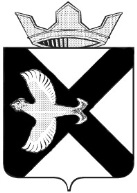 Боровская  поселковая  ДумаР Е Ш Е Н И Е30 сентября 2015 г.							             	№ 4п.БоровскийТюменского муниципального районаРуководствуясь  Уставом муниципального образования поселок, регламентом Боровской поселковой Думы, Боровский Боровская поселковая Дума, РЕШИЛА:1. Избрать заместителем Председателя Боровской поселковой Думы пятого созыва Кайзера Николая Эмануиловича, депутата по избирательному округу № 12.2. Настоящее решение вступает в силу со дня подписания.3. Контроль за исполнением настоящего решения возложить на постоянную комиссию по местному самоуправлению и правотворчеству.Председатель Думы						   	                 А.А. Квинт                                    Об избрании заместителя председателя Боровской поселковой Думы